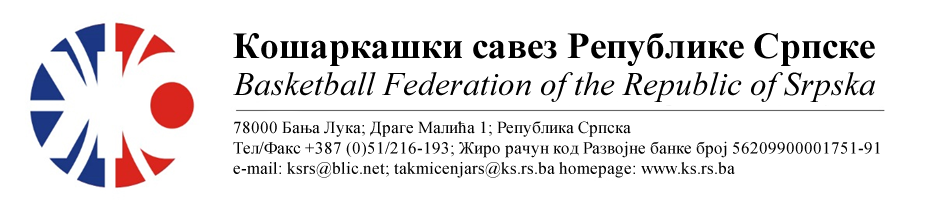 ПОДРУЧНИ КОШАРКАШКИ САВЕЗ БИЈЕЉИНАБИЛТЕН БР. 1 (млађи пионири)Такмичарска сезона 2022/2023ТАБЕЛА :* УТ – Број одиграних утакмица, ПОБ – Број остварених побједа, ПОР – Број пораза, КПО – Бројпостигнутих поена, КПР – Број примљених поена, КР – Кош разлика, БОД – Број Бодова.ОДЛУКЕ : Одигране утакмице региструју се постигнутим резултатомКомесар ПКС БијељинаМиодраг Ивановић с.р.Утакмица01ОКК ДРИНА ПРИНЦИПСлободна екипаРезултатУтакмица01Утакмица01Утакмица02КК БРАТУНАЦОКК КОШРезултатУтакмица02Утакмица02Утакмица одгођена према договору клубоваУтакмица одгођена према договору клубоваУтакмица одгођена према договору клубоваУтакмица03КК ФЕНИКС БАСКЕТКК МИЛИЋИРезултатУтакмица03Утакмица03Утакмица одгођена према договору клубоваУтакмица одгођена према договору клубоваУтакмица одгођена према договору клубоваУтакмица04КК 10.АВГУСТОКК РУДАР 2015РезултатУтакмица04Видовић/ Мајсторовић, Боровина Мил.Видовић/ Мајсторовић, Боровина Мил.53:14(08:06, 34:00, 02:06, 09:02)Утакмица04Без примједбиБез примједбиБез примједбиУтакмица05КК ЛАВОВИКК ЗВОРНИК БАСКЕТРезултатУтакмица05Обрадовић/ Стојанчевић, ТешановићОбрадовић/ Стојанчевић, Тешановић32:45(06:10, 18:06, 04:21, 04:08)Утакмица05Без примједбиБез примједбиБез примједбиЕКИПАУТПОБПОРКПОКПРКРБОД1КК 10.АВГУСТ1105314+3922КК ЗВОРНИК БАСКЕТ1104532+1323КК ЛАВОВИ1013245-1314ОКК РУДАР 20151011453-3915 ОКК ДРИНА ПРИНЦИП00000006КК МИЛИЋИ00000007КК БРАТУНАЦ00000008ОКК КОШ00000009КК ФЕНИКС БАСКЕТ0000000